My Flat TeacherChoose your favourite Miss Robinson and cut me out: 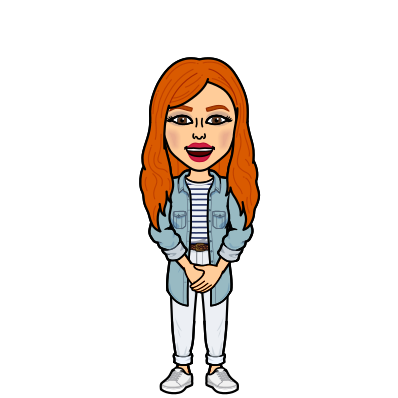 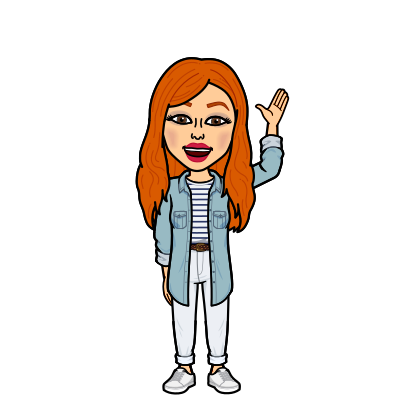 